Unsere FrühstücksausWAHLCroissant Frühstück	2,90 €1 Croissant mit hausgemachter Marmelade o. Nutella, ButterExpress Frühstück	5,50 €1 Brötchen, Butter, Salami, Käse, Rührei aus zwei EiernWahl´s Vital Frühstück	7,90 €2 Brötchen ihrer Wahl, Butter, hausgemachtes Knuspermüsli, Naturjoghurt, frisches Obst, zarte Putenbrust, Honig,Rührei aus zwei EiernWahl´s 3 Käsehoch	7,50 €2 Brötchen ihrer Wahl, Butter, Camembert, Leerdammer Käse, Tomate-Mozzarella, Naturjoghurt mit frischem Obst, Rührei aus zwei EiernGuten Morgen Frühstück	8,90 €2 Brötchen Ihrer Wahl, Butter, hausgemachte Marmelade, Salami, Kochschinken, Leerdammer Käse, Naturjoghurt mit frischem Obst, Rührei aus zwei EiernErlesene Frühstücks-AusWAHL 	19,90 €
Für 2 Personen4 Brötchen ihrer Wahl, Butter, Nutella, hausgemachterEiersalat, geräucherter Lachs, Salami, gekochter Schinken, Leerdammer Käse, Tomaten-Mozzarella, hausgemachte Marmelade, Naturjoghurt mit frischem Obst, Rührei, knuspriger SpeckErgänzen Sie Ihr Frühstück durch unsere schmackhafte Auswahl
Kochschinken 				+ 1,00 €
Salami					+ 1,00 €
Käsescheibe				+ 1,00 €
Camembert				+ 1,00 €
Lachs 					+ 2,00 €
Knuspriger Speck (2 Scheiben Bacon)	+ 2,00 €
Marmelade				+ 0,50 €
Honig					+ 0,50 €
Tomaten-Mozzarella			+ 1,00 €
Butter					+ 1,00 €
Naturjoghurt mit frischem Obst		+ 1,00 €
hausgemachter Eiersalat		+ 1,20 €
Nutella					+ 0,50 €Für unsere kleinen GästeKinderfrühstück	4,50 €1 Brötchen nach Wahl, Nutella o. Marmelade, Butter, Salami o. Käse, frisches Obst, Hausgemachte Eierpfannkuchen		 mit Apfelmus, Zucker und Zimt                   4,50 €	 mit Nutella                   4,50 €Eierlei HerzhaftesRührei aus 3 Eiern, Butter und eine 	          4,50 €knusprige SchrippeGegen einen Aufpreis von 0,25 € erhalten Sie ein Spezialbrötchen         	mit frischen Tomaten und Basilikum	           5,50 €           	mit Kochschinken			           5,50 €mit Speck und Zwiebeln			           5,50 €Spiegeleier aus 2 Eiern, Butter undeine knusprige Schrippe  	3,90 € Gegen einen Aufpreis von 0,25 € erhalten Sie ein 
Spezialbrötchen	mit Bacon und Zwiebeln 		             4,90 €Ein Spiegelei					          1,50 € Bauernfrühstück	7,90 €Herzhaftes Bauernfrühstück aus frischen Kartoffeln, Eiern, 
magerem Schinkenspeck, Paprika und FrühlingszwiebelnHeiße Snacks:Deftige Bäckerwurst             mit knuspriger Schrippe (mit Senf o. Ketchup)	3,10 €Deftige Knacker              mit knuspriger Schrippe (mit Senf o. Ketchup)	3,30 €Boulette                                                                          mit knuspriger Schrippe (mit Senf o. Ketchup)              3,10 €Bratkartoffeln	3,50 €Strammer Max	5,20 €            1 Scheibe Brot mit Butter, 2 Spiegeleier            und 2 Scheiben Bacon Sülze mit Bratkartoffeln	6,90 €Wahl´s Schnitzel	          nach Wiener Art, mit Bratkartoffeln 	8,60 €          nach Hamburger Art mit Spiegelei          und Bratkartoffeln  	9,50 €          mit Letscho und Bratkartoffeln  	9,50 €          Hähnchenschnitzel mit Rahm-Champignons          und Bratkartoffeln  	9,50 €Café-SpezialitätenEspresso	1,90 €Espresso doppelt	2,90 €Cappuccino 	2,70 €Espresso mit geschäumter MilchMilchkaffee 	2,90 €Café mit MilchLatte Macchiato 	2,90 €Espresso mit Milch und MilchschaumCafé Crema klein 	2,20 €Café Crema groß	2,70 €Filterkaffee
kleine Tasse	1,80 €
große Tasse	2,10 €
Kännchen	2,80 €Entkoffeinierter Kaffee
kleine Tasse					          2,20 €
große Tasse					           2,70 €Heiße Getränkeheiße Schokolade	2,80 €Tee 	2,40 €verschiedene SortenKalte GetränkeWasser still oder prickelnd 	0,25 l	2,00 € 	0,50 l	3,00 €Wasser still oder prickelnd  mit Geschmack	0,25 l	2,50 € 	0,50 l	3,50 €SäfteOrange, Apfel	0,20 l	2,20 €Vita Cola oder Vita Orangenlimonade	0,50 l	2,20 €Apfelsaftschorle	0,50 l	3,70 €Radeberger Pils	0,33 l	2,80 €Wernesgrüner Radler	0,33 l	2,80 €SektFranzisco PremiumRiesling Winzersekt	0,1 l 	2,90 €	0,2 l 	4,90 €	Fl. 	16,00 €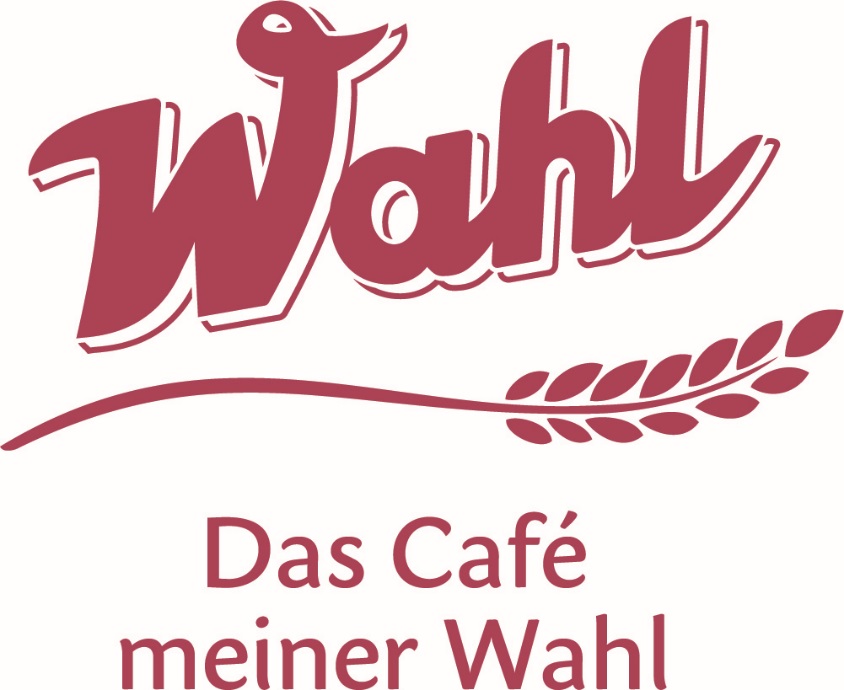 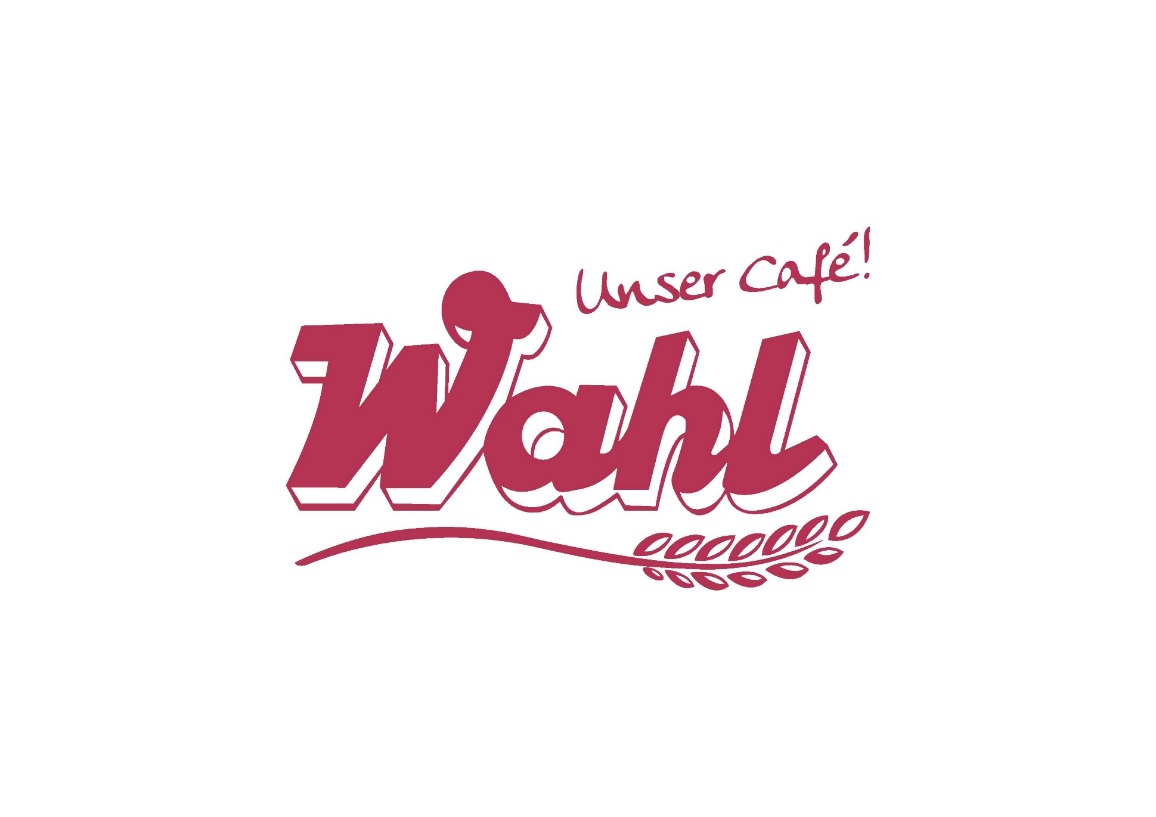 Hauptstraße 43, 15741 Bestensee                                                            Telefon 033763 222130Bäckerei Konditorei Wahl GmbH                                             Waldstraße 42, 15741 Bestensee                                              Telefon 033763 63578                                                                                info@baeckerei-wahl.de                                                                        www.baeckerwahl.de